PROJECT 
PODCAST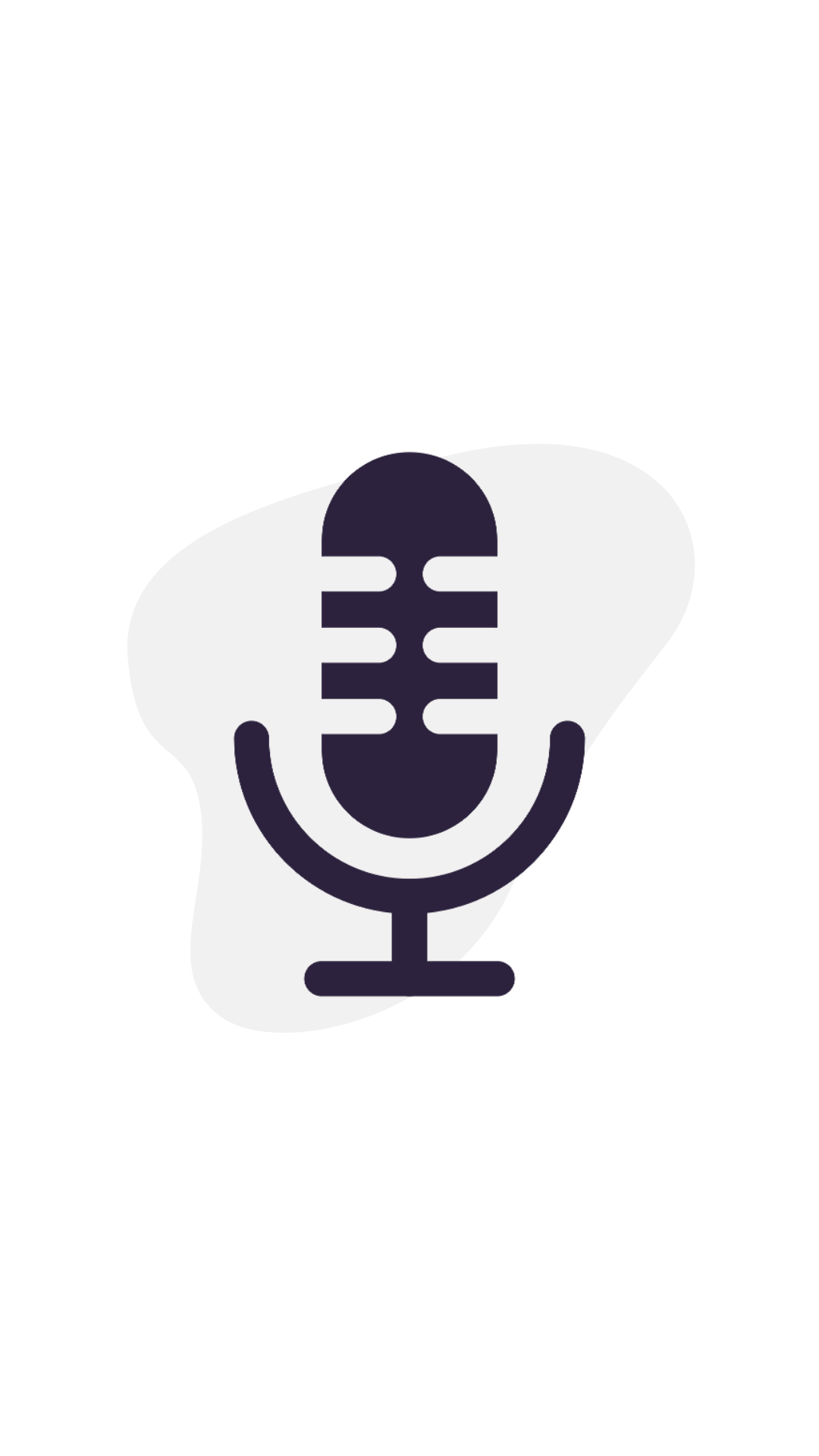 Organisaties en verandering: USG6110
Coördinator: dr. Maikel Waardenburg
Student-assistent: Lotte van den BrinkOpdracht 3: Produceer jullie eigen podcastPodcasts zijn in de afgelopen jaren in populariteit toegenomen. Ze zijn informatief en overal beschikbaar: luisteren kan bijvoorbeeld tijdens het reizen, koken of sporten. En voor ieder wat wils: van boeiende politieke analyses tot en met humoristische verhalen over het dagelijks leven. Ook over organisatie- en verandervraagstukken bestaan inmiddels diverse podcasts. Nu is het jullie beurt! 1. De opdracht
Produceer een podcast van 15 tot 20 minuten (dit komt overeen met een schriftelijke opdracht van tussen de 3.000 en 5.000 woorden) waarin jullie als subgroep ingaan op (grenzen aan) het managen van verandering benaderd vanuit het centrale concept change agency. Je integreert in het verhaal diverse ervaringen uit de cursus (bv. literatuur, cases, verandertools, managementgame, min-conferentie). De luisteraar van deze podcast moet iets leren over zowel theorie als praktijk van change agency in organisatieverandering. Waar je als groep meer het accent op legt kunnen jullie zelf bepalen. Van belang is dat je met de podcast de aandacht trekt, en luisteraars inzicht geeft in de thematiek die je centraal stelt. De podcast dient relevant te zijn voor een publiek bestaande uit junior/medior practitioners (organisatieadviseurs, projectleiders, coaches, beginnende managers).Kies een passend format (individueel betoog, groepsgesprek, geïntegreerd interview) en werk een storyboard/ script voor de podcast uit. Op maandag 27 januari hebben jullie de gehele dag de tijd om de podcast op te nemen en te editen.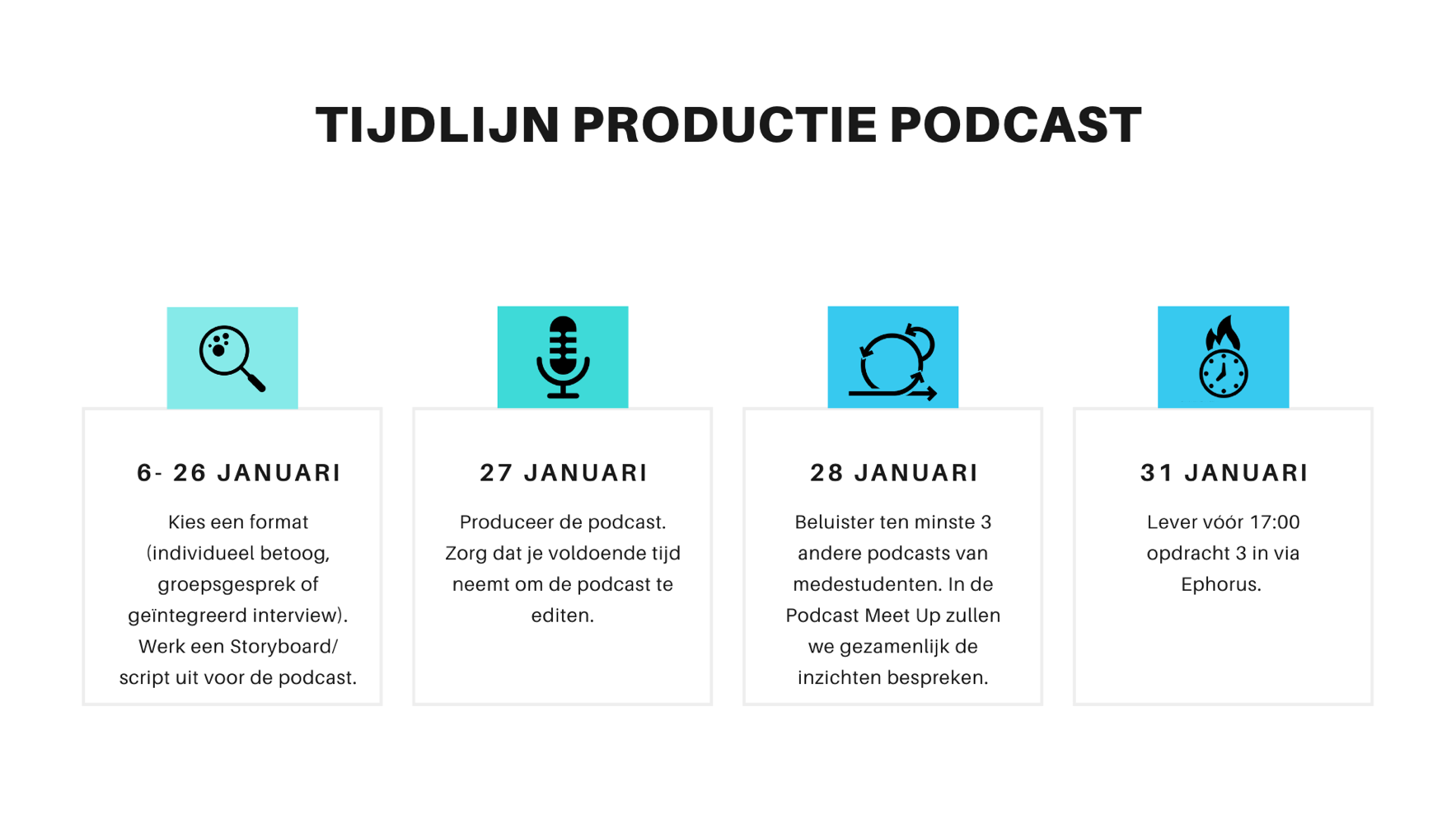 Ondersteunend document
Naast de podcast lever je ook een ondersteunend document in, zodat de achterliggende ideeën van de podcast duidelijk worden. In dit document staat een uitgewerkte samenvatting van de podcast met een duidelijke inhoudelijke connectie naar relevante literatuur (max. 1.200 woorden), een argumentatie voor het gekozen format (max. 750 woorden) en een overzicht van de gebruikte bronnen.De podcast is bedoeld voor een breed praktijkpubliek en daarom hoef je in de podcast zelf niet te verwijzen naar de auteurs van een bepaald artikel. Het is echter wel van belang dat de koppeling is gemaakt met theorie of andere elementen uit de cursus. Het ondersteunend document biedt hier uitkomst: bij iedere bronvermelding kan je een tijdsaanduiding neerzetten. Als je bijvoorbeeld in minuut 4:32 praat over een bepaald Amerikaans onderzoek, dan kan je de volledige APA-vermelding als volgt weergeven in het document: [4:32]: Feldman, M. S., & Pentland, B. T. (2003). Reconceptualizing organizational routines as a source of flexibility and change. Administrative science quarterly, 48(1), 94-118.Gebruik voor het document een regulier lettertype en lettergrootte. Je levert het ondersteunend document individueel in via Ephorus op 31 januari vóór 17:00 (Ephorus code: 2019-USG6110-analyse). 2. Criteria voor beoordeling PodcastDe opbouw van de podcast is logisch en helder.De introductie kenmerkt zich door een scherpe inleiding die de luisteraar meeneemt in het onderwerp.Er wordt een relevant debat over het onderwerp uitgewerkt. Er is sprake van overtuigende argumentatie (o.a. vanuit theoretische onderbouwing in ondersteunend document), waarmee je de luisteraar aan het denken zet.Er is sprake van een relevante koppeling naar en bespreking van implicaties voor de praktijk.Er is sprake van een helder slotwoord/centraal inzicht waarmee jullie de podcast afsluiten.De podcast is (inter)persoonlijk; jullie persoonlijkheid en visie(s) op het vraagstuk nemen een belangrijke plaats in in de podcast.Professionele audiokwaliteit: de boodschap wordt zo gecommuniceerd dat luisteraars willen blijven luisteren (o.a. geluidskwaliteit opname, stemgeluid, herkenbare afwisseling sprekers wanneer meer dan 1, jingle of andere geluidseffecten)Ondersteunend documentDe samenvatting geeft de belangrijkste elementen van de productie to-the-point weer.De inhoudelijke ideeën achter de productie zijn helder toegelicht.Het gekozen format van de podcast ondersteunt het doel dat jullie willen realiseren.Referenties zijn relevant, duidelijk en accuraat (APA stijl)3. Tips & tricks: hoe produceer je een podcast?Voor het creëren van een podcast zijn verschillende programma’s voorhanden. Audacity is het meest gebruikte audiobewerkingsprogramma onder podcasters. Het programma is gratis te downloaden en geschikt voor iedere laptop. Op YouTube zijn verschillende handige filmpjes te vinden over het gebruik van Audacity (zie onderstaand). Daarnaast zou je ook eventueel MyMediasite (UU) kunnen gebruiken, maar de ervaring leert de Audacity gebruiksvriendelijk en kwalitatief goed genoeg is om mee te werken. Let op: bij het creëren van een podcast is het handig om rekening te houden met de omgeving waar je de podcast opneemt. Immers, de omgeving waar je de podcast in creëert bepaalt in belangrijke mate de kwaliteit van je audiobestand. Het is goed om van tevoren een testopname te maken om te kijken of achtergrondgeluiden storend kunnen zijn. Mochten er toch storende achtergrondgeluiden te horen zijn, dan is het mogelijk om deze geluiden later weg te filteren via Audacity. Hang eventueel een briefje op de deur met “niet storen/silence: podcast recording”.Script schrijven/ storytellingThe clues to a great story: https://www.ted.com/talks/andrew_stanton_the_clues_to_a_great_story?referrer=playlist-how_to_tell_a_storyHow to start a podcast: every single step:  https://www.thepodcasthost.com/planning/how-to-start-a-podcast/#part11The art of creating an invisible podcast script: https://www.thepodcasthost.com/planning/the-invisible-podcast-script/Podcast scripting: How do I write a podcast script: https://www.thepodcasthost.com/planning/podcast-scripting/Opnemen en editen podcast:Audacity downloaden:
http://audacity.sourceforge.net/.Opnemen, editing, mixing – basics: https://www.youtube.com/watch?v=8ClwSNm362ETien tips Audacity in tien minuten: https://www.youtube.com/watch?v=8zJhVE3bw2oBeter stemgeluid: 
https://www.youtube.com/watch?v=TYF5ytMDFpA en https://www.youtube.com/watch?v=dQCB72S64L4Rechtenvrije soundtracks/ jingles zijn hier te vinden: 
https://www.youtube.com/audiolibrary/music
https://www.bensound.com/royalty-free-music 
4. Podcast suggestiesHeb je inspiratie nodig voor je podcast? Luister dan eens naar onderstaande podcasts: Innovatie wasstraat met Kim Spinder
Kim Spinder gaat in gesprek om de innovatie geheimen van organisaties te ontrafelen. Ze bespreekt hoe organisaties werken, communiceren en organiseren. Hoe krijgen organisaties mensen hierin mee? Kim Spinder neemt je mee door de innovatie wasstraat.People Power Podcast - Over de kracht van mensen in organisaties
Wekelijkse podcast over de kracht van mensen in organisaties. Met praktijkvoorbeelden van ondernemers, de laatste onderzoeken en slimme tips. Met thema's als: leiderschap, organisatieverandering, arbeidsmarkt, werkgeluk, duurzame inzetbaarheid en inclusie. Business Books Podcast
In de Business Books Podcast praten Thijs Peters en Remy Ludo Gieling over de beste managementboeken. Ze interviewen topauteurs, geven een review en bespreken ook de belangrijkste lessen van de business boeken.Vallen en opstaan 
Vallen en opstaan is een podcast voor ondernemers en door ondernemers. Vincent Reinders spreekt met ondernemers van bekende en minder bekende bedrijven. Over hun ochtendrituelen, hoop en angst, succes en falen, vallen en weer opstaan. How I Built This with Guy Raz
Guy Raz duikt dieper in verhalen achter ‘s werelds meest bekende bedrijven. Hij praat met ondernemers, idealisten en innovators en de bewegingen die zij hebben gebouwd. Worklife with Adam Grant 
Organisatiepsycholoog Adam Grant onderzoekt hoe je ervoor kunt zorgen dat je werk echt leuk wordt.